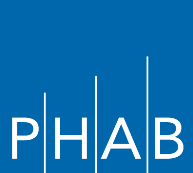 Public Health Accreditation Board(Illinois Department of Public Health)
Site Visit AgendaDAY 1 AGENDA: THURSDAY, JUNE 4, 2015  ___________________1 For a list of all participants, please see Addendums A and B___________________2 For a complete list of community partner participants, please see Addendum C.Public Health Accreditation Board(Illinois Department of Public Health)
Site Visit AgendaDAY 1 AGENDA: THURSDAY, JUNE 5, 2015TimeAgendaParticipants1Location8:30 AM – 9 AMPHAB Site Visit Team ArrivesIDPH535 W. JeffersonSpringfield, IL9 AM – 9:30 AMEntrance ConferencePHAB Site Visit TeamDirector:Accreditation Coordinator:Domain Leads:535 W. Jefferson St.Director’s Office Conf. Room, 5th Floor9:30 AM – 10 AMDepartment Walk ThoughPHAB Site Visit Team535 W. Jefferson St., Springfield, IL10 AM – 10:45 AMSHA and SHIP(Standards 1.1 and 5.2)PHAB Site Visit TeamStaff:535 W. Jefferson St.Director’s Office Conf. Room, 5th Floor10:45 AM – 11:15 AMStrategic Plan(Standard 5.3)PHAB Site Visit TeamDirector:Staff:535 W. Jefferson Director’s Office Conf. Room, 5th Floor69 W. WashingtonDirector’s Office Conf. Room11:15 AM – 11:30 AMBreakBreakBreak11:20 AM – 12:30 PMConcurrent Domain SessionsConcurrent Domain SessionsConcurrent Domain SessionsDomain 1PHAB Site Visitor:Staff:535 W. Jefferson St., 4th floor Conf. RoomDomain 2PHAB Site Visitor:Staff:535 W. Jefferson St.Director’s Office Conf. Room, 5th FloorDomain 11PHAB Site Visitor:Staff:525 W. Jefferson St., 4th floor Conf. Room12:30 PM – 1:30 PMLunch and Executive SessionPHAB Site Visit TeamSite Visitor Room 535 W. Jefferson2nd Floor Conf. Room1:30 PM – 2:45 PMMeeting with Community PartnersPHAB Site Visit Team Director:Community Partners2535 W. Jefferson St.Director’s Office conf. Room, 5th Floor2:45 PM – 3:45 PMConcurrent Domain SessionsConcurrent Domain SessionsConcurrent Domain SessionsDomain 3PHAB Site Visitor:Staff:535 W. Jefferson St., 4th floor Conf. Room122 S. Michigan Ave., Conf. Room 711Domain 6PHAB Site Visitor:IDPH Chicago:Tanya DworkinAllan Abinoja525 W. Jefferson St., 3rd floor Conf. Room122 S. Michigan Ave., Conf. Room 723Domain 9PHAB Site Visitor:Staff:525 W. Jefferson St., 4th floor Conf. Room69 W. WashingtonDirector’s Office Conf. Room3:45 PM – 4 PMBreakBreakBreak4 PM – 5 PMConcurrent Domain SessionsConcurrent Domain SessionsConcurrent Domain SessionsDomain 4PHAB Site Visitor:Staff:525 W. Jefferson St., 4th floor Conf. Room69 W. WashingtonDirector’s Office Conf. RoomDomain 5PHAB Site Visitor:Staff:525 W. Jefferson St., 3rd Floor Conf. RoomDomain 7PHAB Site VisitorStaff:525 W. Jefferson St., 3rd Floor Conf. Room122 S. Michigan Ave., Conf. Room 7115 PM – 5:30 PMExecutive SessionPHAB Site Visit TeamSite Visitor Room535 W. Jefferson St., 2nd Floor Conf. Room5:30 PMAdjournAdjournAdjournTimeAgendaParticipants1Location8:30 AM – 8:45 AMPHAB Site Visit Team ArrivesPHAB Site Visit Team:IDPH535 W. Jefferson St., Springfield, IL8:45 AM – 9 AMExecutive SessionPHAB Site Visit Team:Site Visitor Room 535 W. Jefferson St., 2nd Floor Conf. Room9:15 AM – 10:15 AMConcurrent Domain SessionsConcurrent Domain SessionsConcurrent Domain SessionsDomain 8PHAB Site Visitor:Staff:535 W. Jefferson St., Director’s Conf. Room, 5th Floor69 W. WashingtonDirector’s Office Conf.,  Room Domain 10PHAB Site Visitor:Staff:535 W. Jefferson St., Director’s Conf. Room, 5th Floor122 S. Michigan Ave., Conf. Room 711, 7th Floor Domain 12PHAB Site Visitor:Director:Staff:525 W. Jefferson St., 4th Floor Conf. Room10:15 AM – 10:30 AMBREAKBREAKBREAK10:30 AM – 11:30 AMMeeting with Representatives of Governing EntityPHAB Site Visit TeamBoard of Health:Governor’s Office:525 W. Jefferson St., Director’s  Office Conf. Room, 5th Floor11:30 AM – 1 PMLunch and Executive SessionPHAB Site Visit TeamSite Visitor Room535 W. Jefferson2nd Floor Conf., Room1 PM – 2 PMMeeting with Director of Health DepartmentPHAB Site Visit TeamDirector:Asst. Director:535 W. Jefferson St.Director’s Office Conf. Room, 5th Floor2 PM – 2:30 PMExecutive Session and Report DevelopmentPHAB Site Visit TeamDomain Leads535 W. Jefferson Director’s Office Conf. Room, 2nd  Floor2:30 PM – 3 PMExit InterviewPHAB Site Visit TeamDomain Leads535 w. JeffersonDirector’s Office Conf. Room, 5th Floor3 PMAdjournAdjournAdjourn